Про внесення змін до рішення районної ради від 20.04.2011 року щодо районної Програми забезпечення пожежної безпеки на 2011-2015 рокиЗаслухавши інформацію завідувача сектором цивільного захисту населення райдержадміністрації Левченка Ю.П. про внесення змін до рішення районної ради від 20.04.2011 року щодо районної Програми забезпечення пожежної безпеки на 2011-2015 роки, відповідно до пункту 16 частини 1 ст. 43 Закону України «Про місцеве самоврядування в Україні», рекомендацій постійної комісії  з питань Чорнобильської катастрофи, екології та використання природних ресурсів ї, районна радаВИРІШИЛА:Внести зміни до рішення районної ради від 20.04.2011 року щодо районної Програми забезпечення пожежної безпеки на 2011-2015 роки, зокрема:додаток 1 програми - викласти в новій редакції (додається). Голова районної ради                                            Ф.В.Весельський              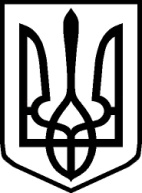 УКРАЇНАУКРАЇНАНОВОГРАД-ВОЛИНСЬКА РАЙОННА РАДАНОВОГРАД-ВОЛИНСЬКА РАЙОННА РАДАЖИТОМИРСЬКОЇ ОБЛАСТІЖИТОМИРСЬКОЇ ОБЛАСТІР І Ш Е Н Н ЯР І Ш Е Н Н ЯДвадцять п’ята    сесія   VІ  скликаннявід  25  березня 2015 року